คิวอาร์โค๊ด บันทึกการใช้งานชุดวิเคราะห์หาปริมาณเยื่อใย แบบอัตโนมัติ  ห้องเครื่องมือกลาง (62-601) ชั้น 6 อาคาร 62 คณะเทคโนโลยีการเกษตรhttps://forms.gle/8nFLQXqFinvutyqq7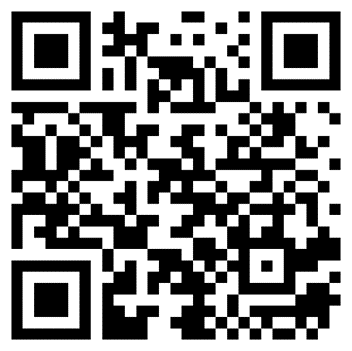 